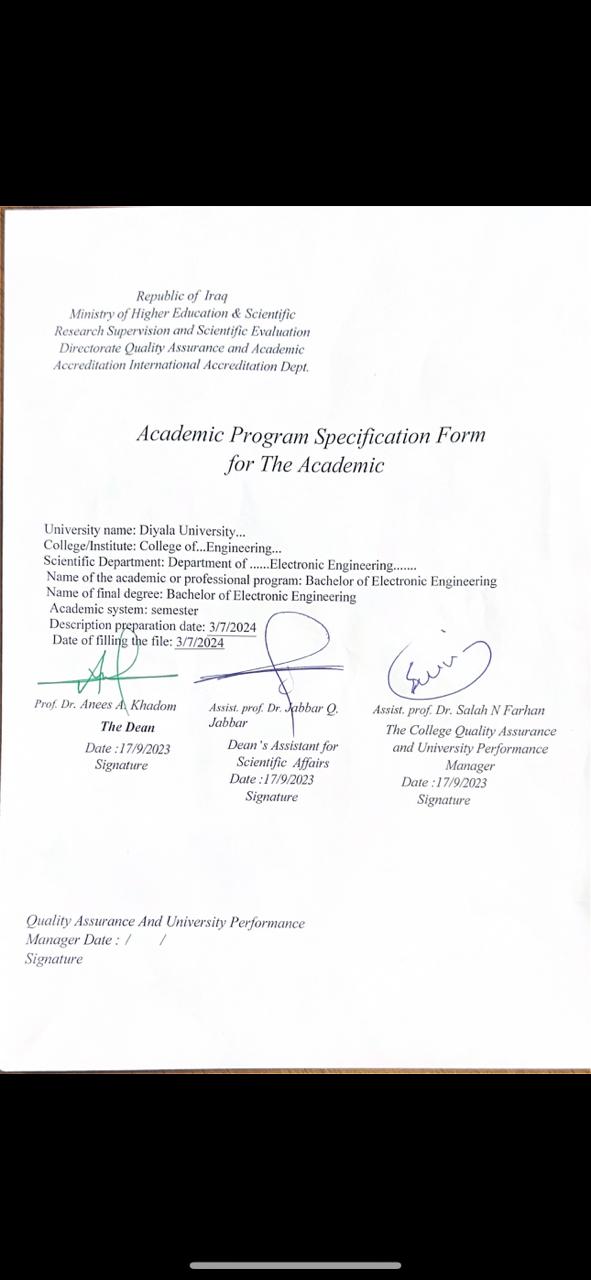 TEMPLATE FOR PROGRAMME SPECIFICATIONTEMPLATE FOR COURSE SPECIFICATIONCOURSE SPECIFICATIONvisionThe basic vision of the Department of Electronic Engineering is to make the department one of the leading engineering departments in the field of contemporary scientific and technological development. Therefore, the department strives to develop modern scientific curricula in the field of electronic engineering, in addition to completing all requirements for the department’s laboratories. And improving the teaching staff, to provide society with engineering cadres capable of contributing to technological growth.missionThe department offers a high level of knowledge in the field of electronic engineering and its various applications by integrating theoretical knowledge with practical experience. The department strives to advance the process of scientific, engineering and technological research, and to encourage research creativity. The department also provides valuable information to students in their field of specialization, which makes their thinking and ability to solve various technological and scientific problems and meet the needs of society, whether at the public or private sector level, serve our dear country.Aims of the ProgramTrain specialized engineers in the field of electronic engineering, with a focus on professional ethics, and prepare them to be distinguished scientifically and practically.	The department supports scientific research to advance knowledge and technology in the field of electronic engineering and its applications.The department provides a comprehensive training program to equip graduate students with the basic skills needed to be fully prepared to work in community institutions.Collaborating with all scientific and industrial entities to enhance the engineering education process at the college and elevate its global ranking.Programmatic accreditationN/AOther external SupportsN/AProgram StructureProgram StructureProgram StructureProgram StructureProgram StructureNotesPercentage Notesof Courses Study Number of Courses Study Program Structure متطلبات المؤسسة3.965Institution requirementsمتطلبات الكلية18.7299College requirementsمتطلبات القسم 77.412049Requirements of SectionThere is a summer courseيوجدSummer Training  Program Structure Program Structure Program Structure Program Structure12. Awards and CreditsLevel/YearCourse or ModuleCodeCourse or Module TitleCredit rating12. Awards and Credits1st  Year-1st SemesterE 101Mathematics 16Bachelor Degree Requires ( 155) credits1st  Year-1st SemesterEE 101Electrical Engineering Fundamentals 18Bachelor Degree Requires ( 155) credits1st  Year-1st SemesterEE 107Electronic Physics61st  Year-1st SemesterEE 106Engineering Drawing41st  Year-1st SemesterU 103 Computer Skills41st  Year-1st SemesterU 104 English Language21st  Year-2nd  SemesterE 102Mathematics 261st  Year-2nd  SemesterEE 102Electrical Engineering Fundamentals 281st  Year-2nd  SemesterEE 103Digital techniques71st  Year-2nd  SemesterEE 105C++ Programming41st  Year-2nd  SemesterEE 104Workshops skills31st  Year-2nd  SemesterU 101Human Rights and Democracy22nd  Year-1st SemesterE201Advance Mathematics –I32nd  Year-1st SemesterEE 201Electronics I22nd  Year-1st SemesterEE 203Electric Circuits Analysis I22nd  Year-1st SemesterEE 205Advanced Programming12nd  Year-1st SemesterEE 208Electro-Magnetics I22nd  Year-1st SemesterEE 210Digital Electronic I22nd  Year-1st SemesterEE 206Machines (DC)22nd  Year-2nd  SemesterE202Advance Mathematics- II32nd  Year-2nd  SemesterEE 202Electronics  II32nd  Year-2nd  SemesterEE 204Electric Circuits Analysis II22nd  Year-2nd  SemesterEE 212Measurement &Instruments22nd  Year-2nd  SemesterEE 209Electro-Magnetics II22nd  Year-2nd  SemesterEE 211Digital Electronic II32nd  Year-2nd  SemesterEE 207Power and AC Machines42nd  Year-2nd  SemesterEE 213University Culture Activity-3rd  Year-1st SemesterEE 301Digital Signal Processing I23rd  Year-1st SemesterEE 309Advanced Electronics I33rd  Year-1st SemesterEE 303Communication Systems I33rd  Year-1st SemesterEE 305Microprocessor and Microcontroller:   Hardware33rd  Year-1st SemesterEE 307Engineering and Numerical Analysis I23rd  Year-1st SemesterEE 311Antenna33rd  Year-2nd SemesterEE 312Engineering Administration23rd  Year-2nd SemesterEE 302Digital Signal Processing II33rd  Year-2nd SemesterEE 310Advanced Electronics II33rd  Year-2nd SemesterEE 304Communication Systems II33rd  Year-2nd SemesterEE 306Microprocessor-Based System: Programming23rd  Year-2nd SemesterEE 308Engineering and Numerical Analysis II23rd  Year-2nd SemesterEE 313Optoelectronics2Fourth Year-1st SemesterEE 401Microelectronic I2Fourth Year-1st SemesterEE 403Power Electronics I3Fourth Year-1st SemesterEE405Control System I3Fourth Year-1st SemesterEE407Digital System Design3Fourth Year-1st SemesterEE 409Information Theory3Fourth Year-1st SemesterEE411Hardware Description Language (HDL ) Programming3Fourth Year-2nd SemesterEE 413Introduction to AI2Fourth Year-2nd SemesterE402Eng. Graduation Project I2Fourth Year-2nd SemesterEE402Microelectronic II2Fourth Year-2nd SemesterEE404Power Electronics II3Fourth Year-2nd SemesterEE406Control System II3Fourth Year-2nd SemesterEE408Advanced Digital System Design3Fourth Year-2nd SemesterEE410Microwave2Fourth Year-2nd SemesterE401Engineering Profession Ethics2Fourth Year-2nd SemesterEE412Digital Image Processing2Fourth Year-2nd SemesterE403Eng. Graduation Project II2 Learning Outcomes, Teaching, Learning and Assessment MethodsCognitive goals A1- The ability to have knowledge in the fields of mathematics and specialized sciences Engineering expertise in the application of electronic engineering.A2 Preparing the student to continue self-learning and acquire technology And new skills in the field of electronic engineering.A3- Enabling students to obtain knowledge and understanding of designing and implementing various electronic systems.A4- The student will understand the foundations of creating, programming, and simulating electronic circuits in hardware languages and various engineering programs.A5- Enabling the student to visualize project management and solve the problems he encounters in the factory.B. The skills goals special to the program. B1 - The ability to select and perform the required examinations and collect their locations. Review and analyze the results of the relevant tests.B2 The ability to design and supervise the implementation of relevant systems In electronic engineering.  B3 The ability to derive and approach engineering problems in a Recognize and determine the appropriate method to address the emerging engineering problems. This.B4 - Provides them with skills to solve practical problems related to various electronic systems and computer programs for those systems.C. Affective and value goals C1- Questioning: Searching for a new information and raising questions.C 2 Inference and deduction: thinking about what is beyond the known available to fill the gaps in itC 3 Comparison: Noticing the proportions and differences between thingsC 4- Classification: Placing things into groups according to common characteristics.Teaching and Learning MethodsProviding students with the basics, additional topics, and field experiences related to the outcomes of thinking and analysis.Forming discussion circles during or outside lectures to discuss scientific engineering topics that require thinking and analysis.Asking students, a set of thinking questions during lectures, such as (what, how, when, why) for specific topics.Giving students homework and periodic reports.Assessment methodsDaily exams with practical and scientific questions.Participation marks for difficult competition questions among students.Assigning grades to homework assignments and reports assigned to them.Semester exams for the curriculum in addition to the final exam.Academic staffAcademic staffAcademic staffAcademic staff  Number of teaching staff  Number of teaching staffSpecializationScientific degree1Electronic and communicationElectronic and communicationProf5Electronic Electronic Asst. Prof1ControlControlAsst. Prof5Electronic and communicationElectronic and communicationLect.3Electronic Electronic Lect.1communicationcommunicationLect.1PowerPowerLect.5Electronic and communicationElectronic and communicationAsst. LECT Personal Development PlanningIt is planned to develop the students’ personalities by holding discussion circles with them and asking them for periodic reports and seminars throughout the four stages and on various topics to develop their personal development. Admission criteria .According to the rules and regulations of Ministry of Higher Education and Scientific Research. Key sources of information about the programCollege website.The department’s website and contact the department by email.Curriculum Skills MapCurriculum Skills MapCurriculum Skills MapCurriculum Skills MapCurriculum Skills MapCurriculum Skills MapCurriculum Skills MapCurriculum Skills MapCurriculum Skills MapCurriculum Skills MapCurriculum Skills MapCurriculum Skills MapCurriculum Skills MapCurriculum Skills MapCurriculum Skills MapCurriculum Skills MapCurriculum Skills MapCurriculum Skills MapCurriculum Skills MapCurriculum Skills Mapplease tick in the relevant boxes where individual Programme Learning Outcomes are being assessedplease tick in the relevant boxes where individual Programme Learning Outcomes are being assessedplease tick in the relevant boxes where individual Programme Learning Outcomes are being assessedplease tick in the relevant boxes where individual Programme Learning Outcomes are being assessedplease tick in the relevant boxes where individual Programme Learning Outcomes are being assessedplease tick in the relevant boxes where individual Programme Learning Outcomes are being assessedplease tick in the relevant boxes where individual Programme Learning Outcomes are being assessedplease tick in the relevant boxes where individual Programme Learning Outcomes are being assessedplease tick in the relevant boxes where individual Programme Learning Outcomes are being assessedplease tick in the relevant boxes where individual Programme Learning Outcomes are being assessedplease tick in the relevant boxes where individual Programme Learning Outcomes are being assessedplease tick in the relevant boxes where individual Programme Learning Outcomes are being assessedplease tick in the relevant boxes where individual Programme Learning Outcomes are being assessedplease tick in the relevant boxes where individual Programme Learning Outcomes are being assessedplease tick in the relevant boxes where individual Programme Learning Outcomes are being assessedplease tick in the relevant boxes where individual Programme Learning Outcomes are being assessedplease tick in the relevant boxes where individual Programme Learning Outcomes are being assessedplease tick in the relevant boxes where individual Programme Learning Outcomes are being assessedplease tick in the relevant boxes where individual Programme Learning Outcomes are being assessedplease tick in the relevant boxes where individual Programme Learning Outcomes are being assessedProgramme Learning OutcomesProgramme Learning OutcomesProgramme Learning OutcomesProgramme Learning OutcomesProgramme Learning OutcomesProgramme Learning OutcomesProgramme Learning OutcomesProgramme Learning OutcomesProgramme Learning OutcomesProgramme Learning OutcomesProgramme Learning OutcomesProgramme Learning OutcomesProgramme Learning OutcomesProgramme Learning OutcomesProgramme Learning OutcomesProgramme Learning OutcomesYear / LevelCourse CodeCourse TitleCore (C) Title or Option (O)Knowledge and understandingKnowledge and understandingKnowledge and understandingKnowledge and understandingSubject-specific skillsSubject-specific skillsSubject-specific skillsSubject-specific skillsThinking SkillsThinking SkillsThinking SkillsThinking SkillsGeneral and Transferable Skills (or) Other skills relevant to employability and personal developmentGeneral and Transferable Skills (or) Other skills relevant to employability and personal developmentGeneral and Transferable Skills (or) Other skills relevant to employability and personal developmentGeneral and Transferable Skills (or) Other skills relevant to employability and personal developmentYear / LevelCourse CodeCourse TitleCore (C) Title or Option (O)A1A2A3A4B1B2B3B4C1C2C3C4D1D2D3D43rd Year-2nd SemesterEE302Digital Signal Processing IIC√√√√√√√√√√√√√√√√3rd Year-2nd SemesterHIGHER EDUCATION PERFORMANCE REVIEW: PROGRAMME REVIEWThis Course Specification provides a concise summary of the main features of the course and the learning outcomes that a typical student might reasonably be expected to achieve and demonstrate if he/she takes full advantage of the learning opportunities that are provided. It should be cross-referenced with the programme specification.1. Course titleDigital Signal Processing II2. Course code EE 3023. Semester/Year2nd Semester – 3rd Year4. Date of production/revision of this specificationMarch 20245. Modes of Attendance offeredClass Lectures6. Number of Credit Hours (Total) / Number of Units (Total)45 hours /3 units7. Course administrator's name (mention all, if more than one name)Tahreer Mahmoodtahreer_mahmood_eng@uodiyala.edu.iq8. Aims of the Course8. Aims of the CourseThe Digital Signal Processing (DSP) course covers modern techniques in digital signal processing, which are considered essential in various diverse applications that are involved in electronic engineering and communications applications, and processing various signals digitally, such as processing and interpreting body signals, in addition to the basic role of this course in providing the capabilities of processing medical images through... Studying the characteristics of signals and methods of converting them from the analogue environment to the digital environment.The Digital Signal Processing (DSP) course covers modern techniques in digital signal processing, which are considered essential in various diverse applications that are involved in electronic engineering and communications applications, and processing various signals digitally, such as processing and interpreting body signals, in addition to the basic role of this course in providing the capabilities of processing medical images through... Studying the characteristics of signals and methods of converting them from the analogue environment to the digital environment.9· Learning Outcomes, Teaching ,Learning and Assessment MethodA- Cognitive goals. A1-During the academic year, the student learns how to analyze the most important types of basic signals that are involved in the design of complex systems.A2- Learn how to identify the characteristics of analogue and digital signals and study and convert between them.A3- The student learns how to design digital filters in basic ways that will open horizons towards learning advanced complex methods.A4- Understanding and interpreting mathematical relationships in different fields at the time domain and frequency domain levels.A5- Using the MATLAB program to implement the mathematical relationships that are being studied to understand how to program them using a computer.A6- Study of Z-transform and Z-inverse and how to use them to simplify the analysis of digital signalsB. The skills goals special to the course. B1-Familiarity with the mathematical relationships that represent the Fourier transformB2- Familiarity with the mathematical relationships that represent the Z-transform.B3- Familiarity with various methods of analyzing digital signals.B4- Summarizing the basic concepts of the characteristics of digital and analogue signals and how to analyze them.B6- Familiarity with the basic methods for designing FIR and IIR filters manually and programmatically using the MATLAB program.Teaching and Learning MethodsThe lecturer prepares lectures on the subject in paper and electronic form and presents them to the students.The lecturer delivers lectures in detail.The lecturer requests periodic reports and homework assignments on the basic topics of the subject.Assessment methodsDaily discussion to determine the extent of students’ understanding of the material and to evaluate the daily contributions.Daily exams with various short scientific questions to understand the extent of their understanding of the material.Giving part of the semester’s grade to homework assignments.Daily exams (Quiz) and monthly exams for the curriculum and the final examC. Affective and value goals C1- Urging the student to understand the purpose of studying the subject in general.C2- Urging the student to understand the operation of each function or code within the language.C2- Urging the student to think about how to develop himself in the field of computers.C4- Making the student able to deal with the calculator and how to use the programs.Teaching and Learning MethodsThe teacher delivers detailed theoretical lectures.The teacher is familiar with the basic concepts of statistics and its practical applications, which enhances the method of learning and teaching.The teacher introduces students to the most important components of digital signal processing, which are involved in many applications in our daily lives.Assessment methodsDaily exams with practical and scientific questions.Participation marks for difficult competition questions among students.Assigning grades to homework assignments and reports assigned to them.Semester exams for the curriculum in addition to the final exam.D. General and rehabilitative transferred skills(other skills relevant to employability and personal development)D1-Enabling students to write reports on topics related to digital signal processing.D2- Enabling students to link theories to the practical reality of electrical circuits.D3- Enabling students to pass professional tests organized by local or international bodies.D4- Enabling students to continue self-development after graduation.D5- Establishing special seminars for students for the purpose of self-development of their personalities10. Course Structure10. Course Structure10. Course Structure10. Course Structure10. Course Structure10. Course StructureWeekHoursILOsUnit/Module or Topic TitleTeaching MethodAssessment MethodWeek 1 3Definition of conversion methodz-transformDiscrete time system analysis using Z-transformLectures NotesPDFpower pointVideoDaily exams + monthly examsWeek 23Different and study the ROC approach areasDiscrete time system analysis using Z-transformLectures NotesPDFpower pointVideoDaily exams + monthly examsWeek 33Study the application of the methodz-transformReverseInverse Z-transformLectures NotesPDFpower pointVideoDaily exams + monthly examsWeek 43Studying the effect of the locations of zeros and poles of digital systems Pole –Zero plot and estimation of magnitude spectrums for systemsLectures NotesPDFpower pointVideoDaily exams + monthly examsWeek 53Introduction to the types of digital filters, limited (FIR) and unlimited (IIR).Digital FiltersLectures NotesPDFpower pointVideoDaily exams + monthly examsWeek 63Studying methods for drawing and representing digital filters using Direct Form I and Direct Form IIRealization of digital filtersLectures NotesPDFpower pointVideoDaily exams + monthly examsWeek 73An introduction to the design of the basic analogue filtersAnalog Filter designLectures NotesPDFpower pointVideoDaily exams + monthly examsWeek 83Learn about the Butterworth method in designing basic analogue filtersButterworth filter design (LPF, HPF, BPF, and BSF(Lectures NotesPDFpower pointVideoDaily exams + monthly examsWeek 93Learn about the Chebyshev method in designing basic analogue filtersChebyshev filter design (LPF, HPF, BPF, and BSF(Lectures NotesPDFpower pointVideoDaily exams + monthly examsWeek 103Study of limited FIR digital filtersFIR Digital Filter DesignLectures NotesPDFpower pointVideoDaily exams + monthly examsWeek 113Study of limited IIR digital filtersIIR Digital Filter DesignLectures NotesPDFpower pointVideoDaily exams + monthly examsWeek 123Study of the associative transformation method in the design of infinite IIR filtersBilinear Transformation Design MethodLectures NotesPDFpower pointVideoDaily exams + monthly examsWeek 133Studying the method of designing unlimited FIR filters using WindowsDesign of  FIR filters using windowsLectures NotesPDFpower pointVideoDaily exams + monthly examsWeek 142Characteristics of digital filters and their applicationsApplication  of digital filters Lectures NotesPDFpower pointVideoDaily exams + monthly examsWeek152Introduction to methods for designing automatic adaptive filters and their applicationsIntroduction to adaptive filtering And its applicationLectures NotesPDFpower pointVideoDaily exams + monthly exams11. Infrastructure11. Infrastructure1. Books Required reading:Digital Signal Processing: principles, algorithms, and applications, third edition, by John G. Proakis and Dimitris G. Manolakis.Digital Signal Processing, fundamentals and applications, 2008,  by Li Tan.2. Main references (sources)• Lectures presented by the Lecturer• Books available in the college libraryA- Recommended books and references (scientific journals, reports…).All solid scientific journals that are related to the broad concept of engineering analyses.B-Electronic references, Internet sites…Mathematics for Engineers and Applied Scientists, 2nd edition, by Stanley.Introductory Digital Signal Processing, 2nd edition by P. A. Lynn.12. The development of the curriculum plan12. The development of the curriculum planAdding vocabulary to the curriculum within the development of the course and at a rate not exceeding 10% . It is absolutely necessary to provide a laboratory for the subject because of its importance in deepening the understanding of the aforementioned vocabularyAdding vocabulary to the curriculum within the development of the course and at a rate not exceeding 10% . It is absolutely necessary to provide a laboratory for the subject because of its importance in deepening the understanding of the aforementioned vocabulary